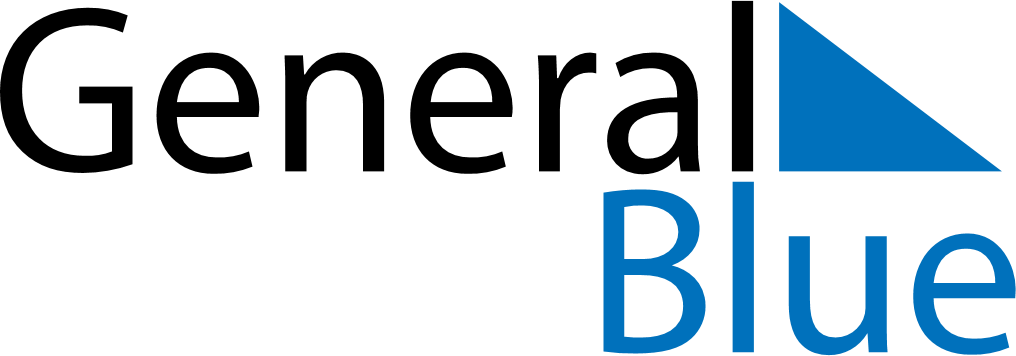 January 2030January 2030January 2030January 2030FinlandFinlandFinlandSundayMondayTuesdayWednesdayThursdayFridayFridaySaturday123445New Year’s Day678910111112Epiphany131415161718181920212223242525262728293031